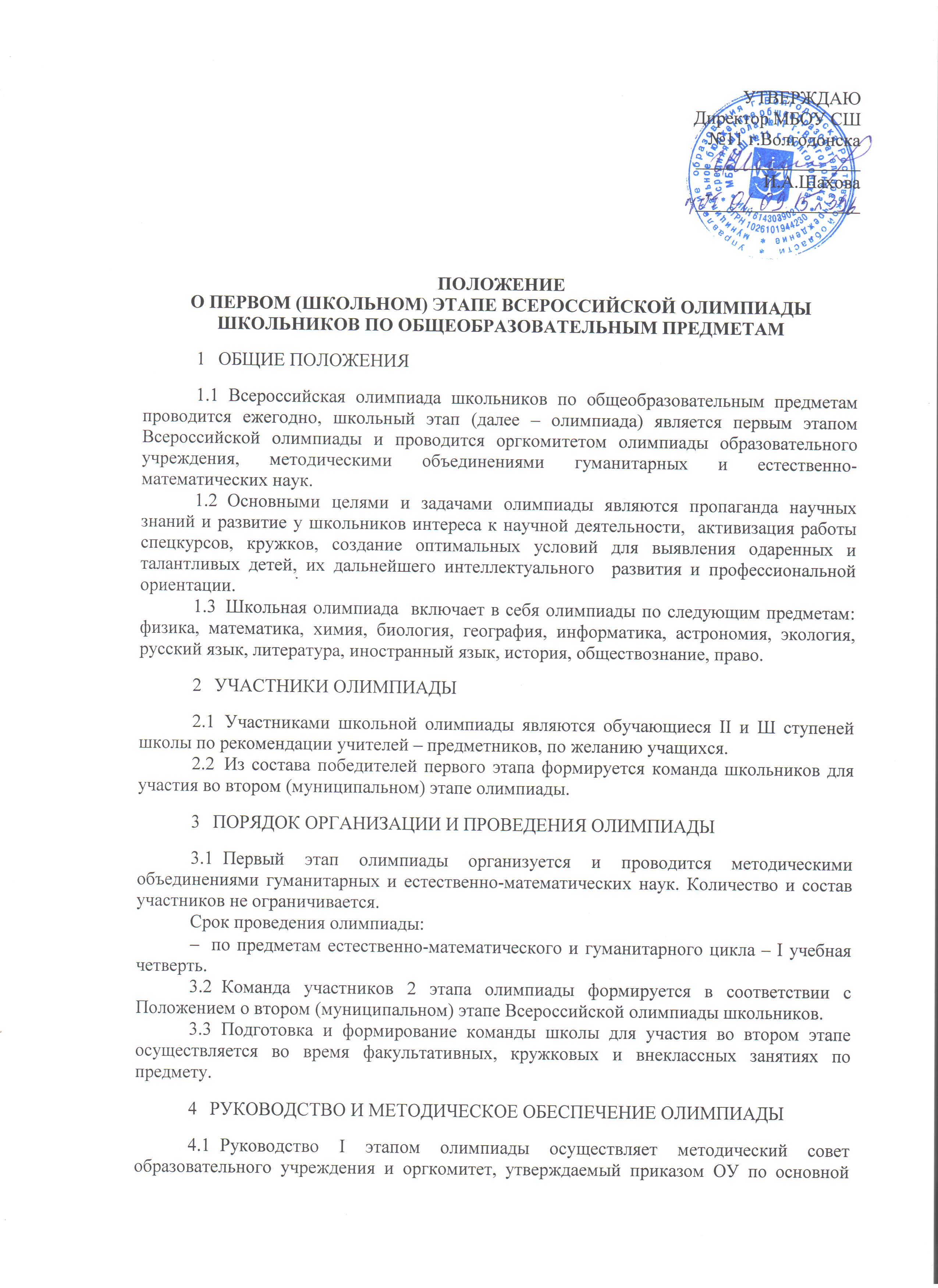 деятельности.4.2	В состав оргкомитета олимпиады включаются:председатель оргкомитета;секретарь оргкомитета;члены оргкомитета;председатели методических комиссий по предметам.Состав оргкомитета может обновляться.4.3	Оргкомитет олимпиады в пределах своей компетенции:согласует формы и порядок проведения олимпиады по предметам;формирует методические комиссии по предметам для обеспечения научно-методического уровня проведения олимпиады;анализирует и обобщает итоги олимпиады.4.4	Методические комиссии по предметам осуществляют следующие функции:оказывают методическую и практическую помощь ОУ по подготовке и проведению олимпиады;разрабатывают тексты заданий I этапа олимпиады, определяют критерии оценки олимпиадных работ или обеспечивают конфиденциальность получаемых текстов из Управления образования;обобщают опыт предметных олимпиад;проверяют и оценивают работы участников олимпиады, определяют победителей;представляют в оргкомитет список школьников, участников II этапа олимпиады;осуществляют подготовку участников олимпиады.5	ПОДВЕДЕНИЕ ИТОГОВ ОЛИМПИАДЫ И НАГРАЖДЕНИЕ ПОБЕДИТЕЛЕЙ5.1	Итоги олимпиады проводятся по результатам заключения предметных комиссий.5.2	Победители и призеры олимпиады по предметам награждаются грамотами, дипломами, призами, денежными премиями, учреждаемыми советом образовательного учреждения.5.3	По итогам олимпиады администрация лицея в установленном порядке представляет к награждению учителей, подготовивших призеров олимпиады, а также наиболее активных представителей оргкомитета и предметных комиссий.5.4	Образовательное учреждение издает приказ по итогам первого (школьного) этапа Всероссийской олимпиады школьников.